Педагог Симакова Ирина ГеоргиевнаИзостудия «Радуга»Программа «Акварелька»21.04.2020.   Группа №2, 2 год обучения (Эстетическая группа)Занятие 1, часть 1   РисованиеТема: «Весна»1.Вступительная часть:Ранняя весна — это набухающие почки на деревьях и кустах, которые с каждым днем становятся все крупнее и готовы вот-вот превратиться в молоденькие листочки или цветы. Чтобы рисунок получился ярким и жизнеутверждающим, лист, на котором нарисована ветка, можно предварительно раскрасить, например, голубым цветом.   2.Теоритическая работа: Для изображения ветки нам понадобятся кисти двух различных номеров: потолще – для самой ветки и более тонкая для изображения побегов и листиков. Следующий этап – рисуем ветку, смешав белую, желтую и коричневую краски. С помощью более темной коричневой краски придаем ветке объем, нанося краску кое-где снизу самой ветки. Этой же краской рисуем несколько тонких молодых веточек. Далее тонкими штрихами желто-зеленой краски рисуем молодые побеги, а затем листочки. 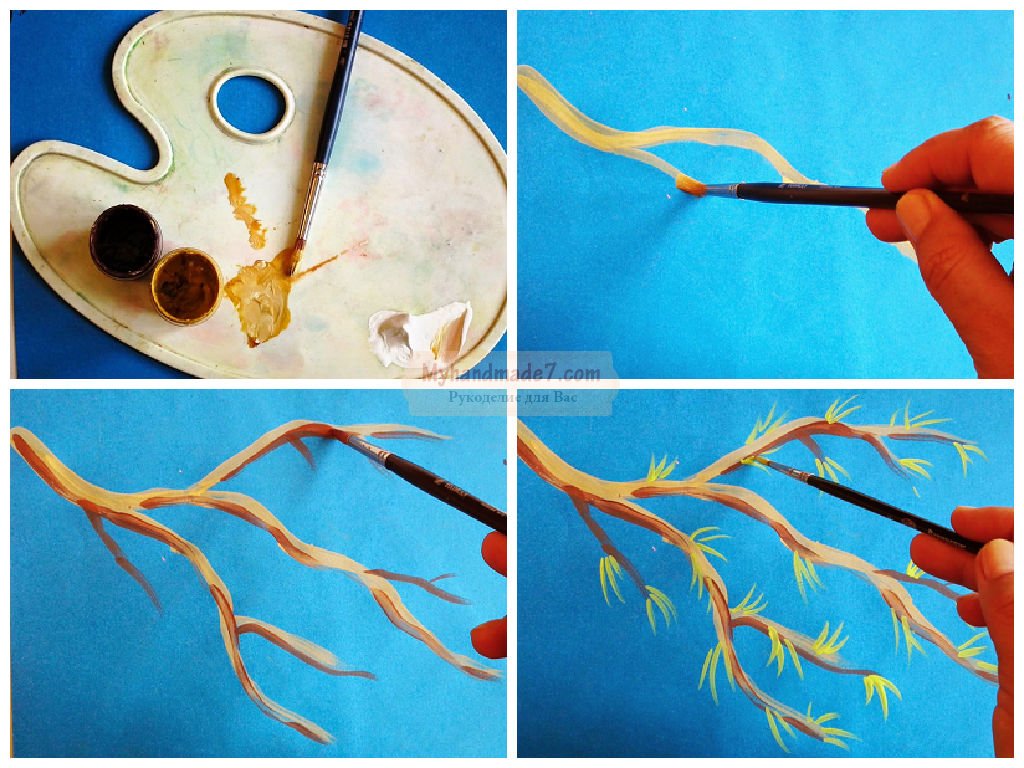 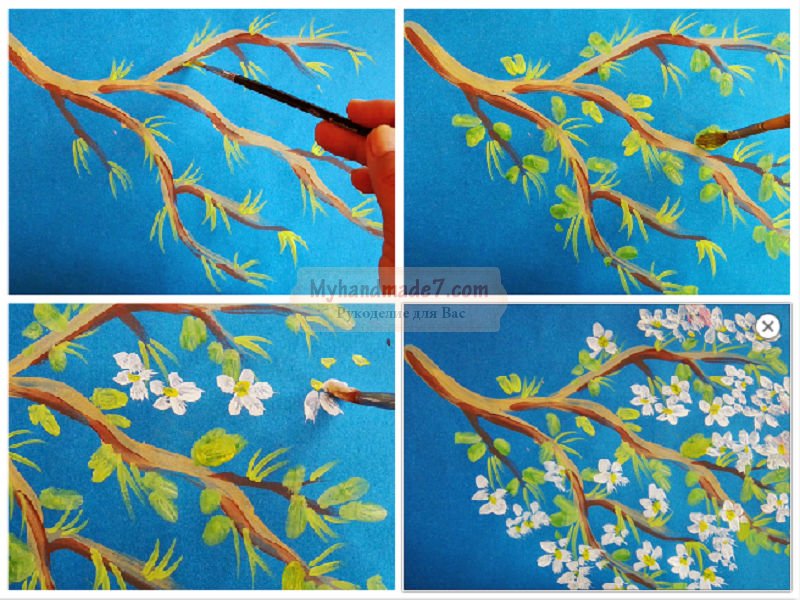 Для изображения лепестков выбираем белую краску. Можно смешать ее с небольшим количеством красной и придать лепесткам розоватый оттенок. Рисовать удобно торцом кисти. Листочки и лепестки цветов можно рисовать не только кисточкой, но и пальчиками. Далее выбираем желтую краску и легкими прикосновениями кисти рисуем сердцевинки цветов. Осталось белой или розоватой краской нарисовать лепестки, и цветущая ветка готова. 21.04.2020Занятие  1, часть 2  ЛепкаГруппа №2,  2 год обучения (Эстетическая группа)Тема: «Птичка»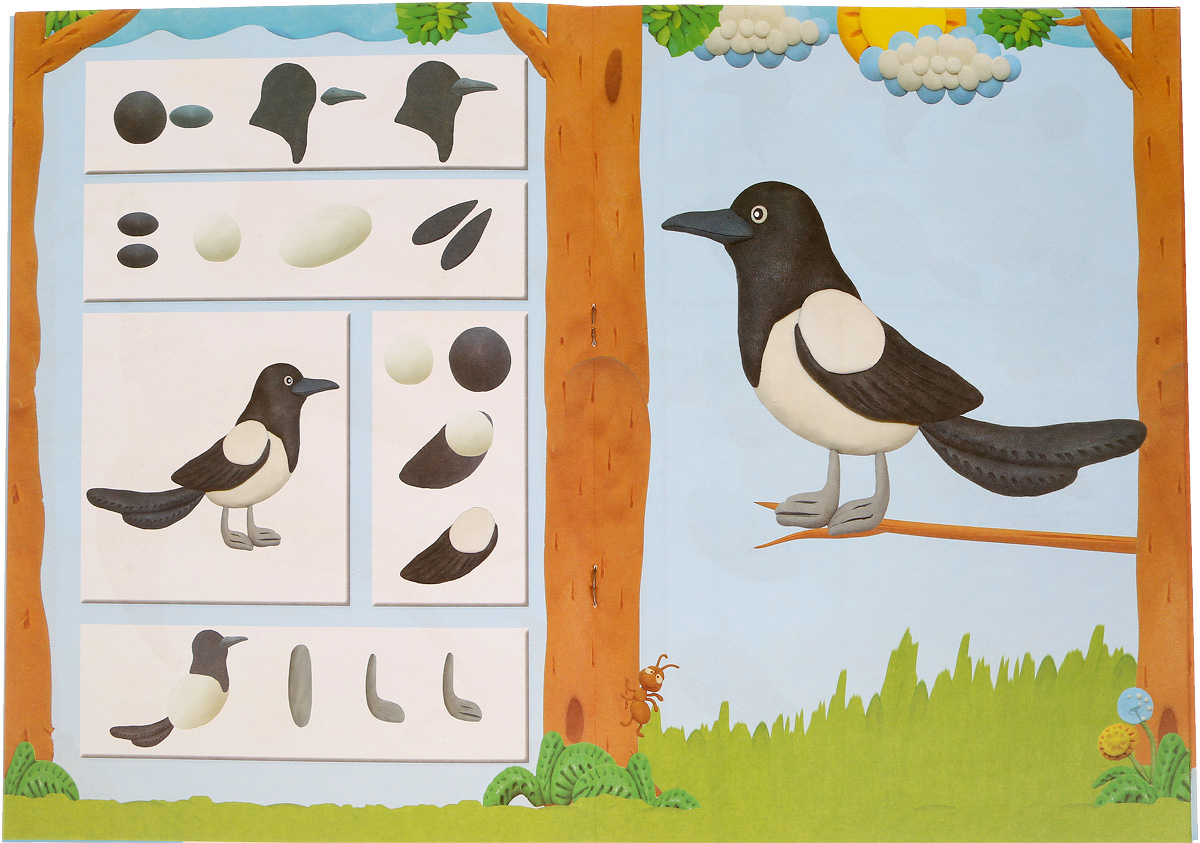 Педагог Симакова Ирина ГеоргиевнаИзостудия «Радуга»Программа «Акварелька»23.04.2020.   Группа №2, 2 год обучения (Эстетическая группа)Занятие 1, часть 1    РисованиеТема: «Весна»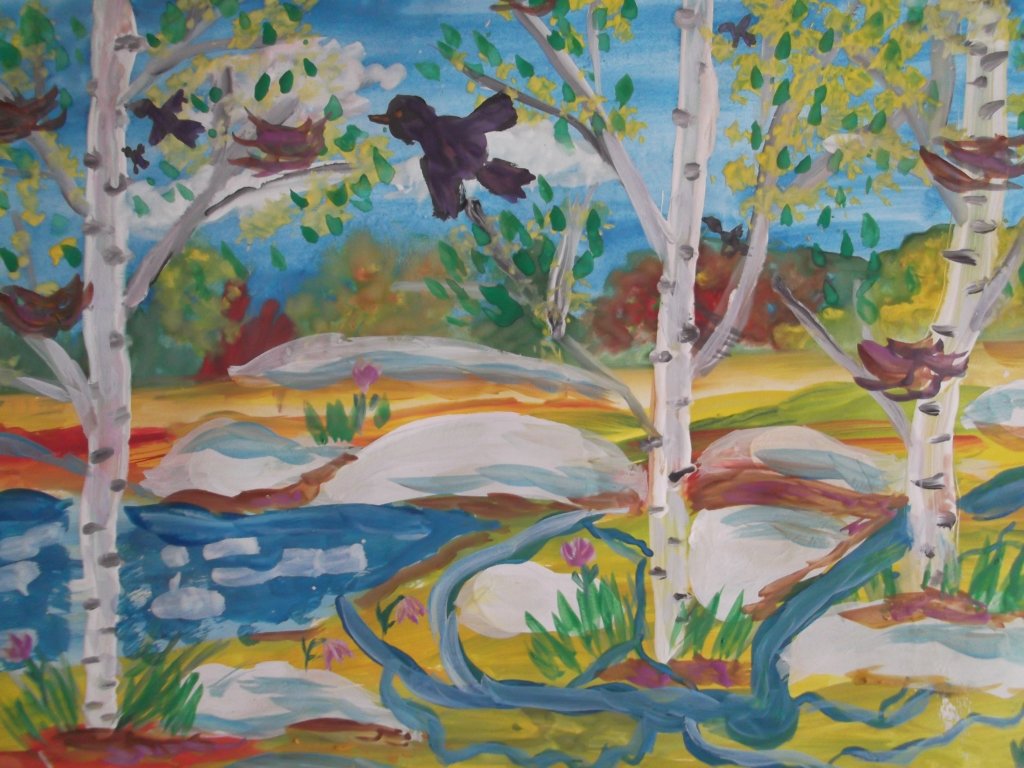 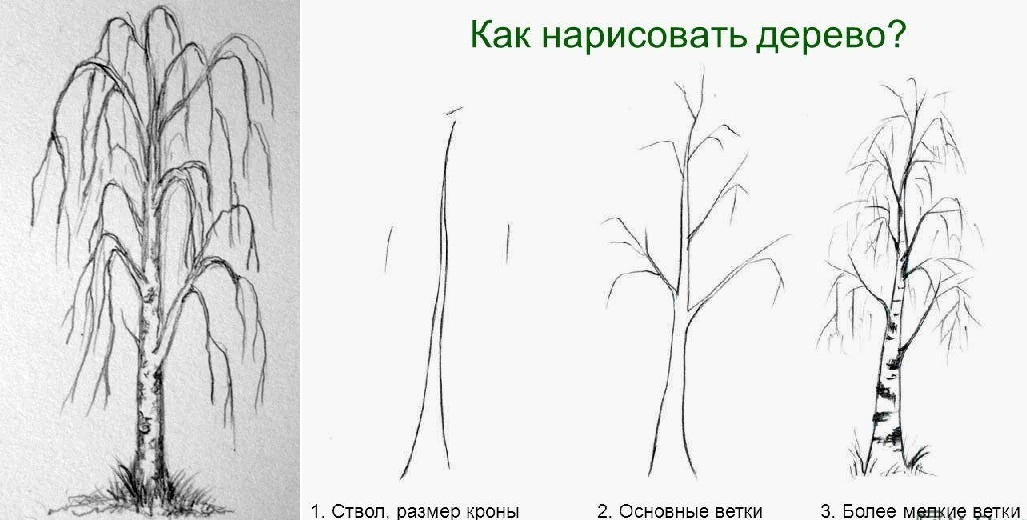 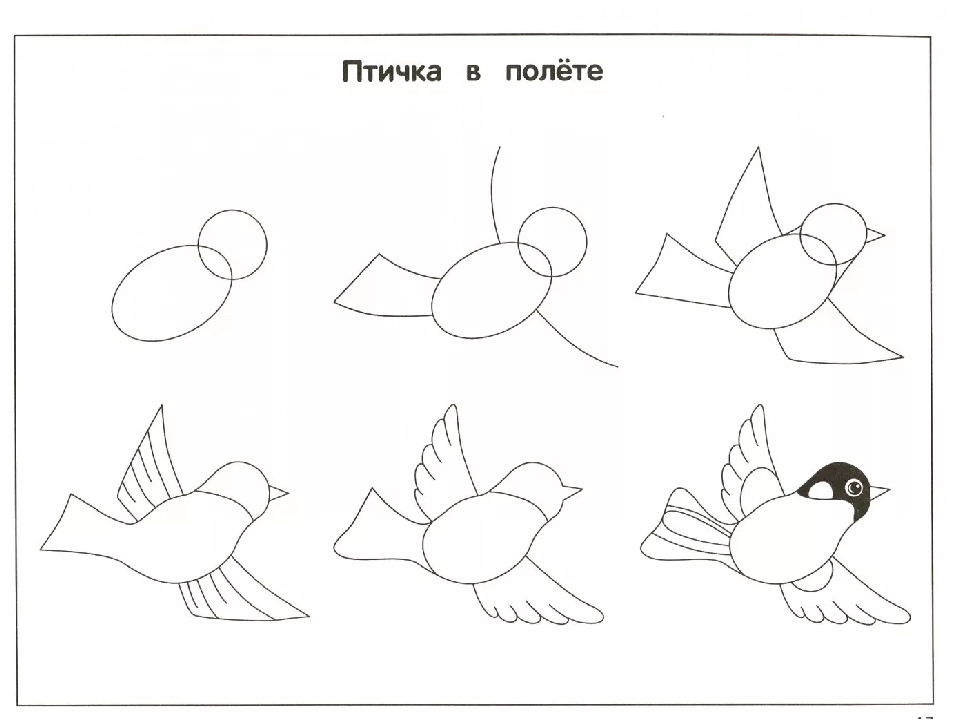 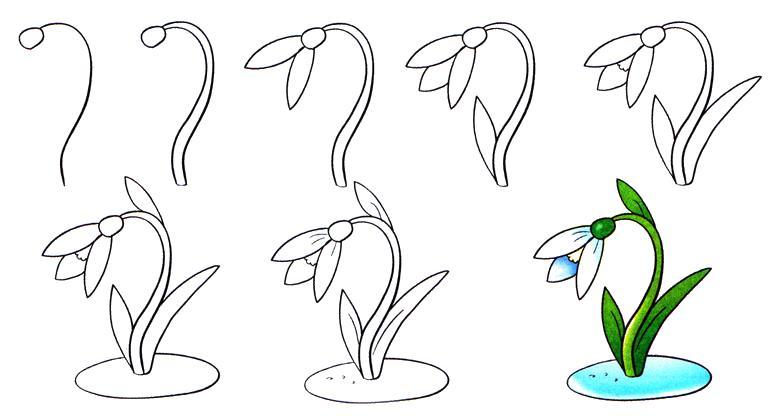 Педагог Симакова Ирина ГеоргиевнаИзостудия «Радуга»Программа «Акварелька»23.04.2020.   Группа №2, 2 год обучения (Эстетическая группа)Занятие 2, часть 2  ЛепкаТема: «Птичка»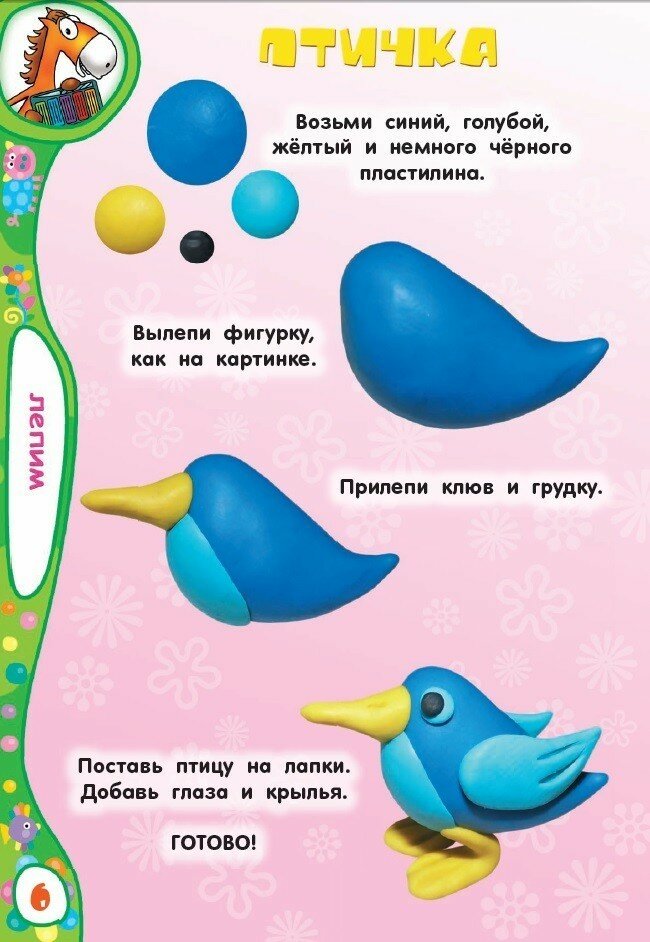 Всем удачи!